ҠАРАР                                                                       РЕШЕНИЕ   13 май 2020 й.                                                     13 мая  2020 г.№ 76   Ирсай ауылы                                                                              д. ИрсаевоО внесении изменений в решение Совета сельского поселения Ирсаевский сельсовет муниципального района Мишкинский район Республики Башкортостан от 19.11.2019 года №25 «Об имущественной поддержке субъектов малого и среднего предпринимательства при предоставлении муниципального имущества».       Прокуратурой района проведена проверка соответствия федеральному законодательству решения Совета сельского поселения Ирсаевский сельсовет муниципального района Мишкинский район Республики Башкортостан от 19.11.2019 года №25 «Об имущественной поддержке субъектов малого и среднего предпринимательства при предоставлении муниципального имущества».       Установлено, что нормативный правовый акт противоречит требованиям п. п. 6,7 Постановления Правительства Российской Федерации от 21.08.2010 №645 «Об утверждении Правил формирования, ведения и обязательного опубликования перечня федерального имущества, свободного от прав третьих лиц (за исключением права хозяйственного ведения, права оперативного управления, а также имущественных прав субъектов малого и среднего предпринимательства), предусмотренного ч. 4 ст.18 Федерального закона «О развитии малого и среднего предпринимательства в Российской Федерации».       В этой связи отдельные положения Решения не соответствуют требованиям действующего законодательства по следующим основаниям.        На основании изложенного и руководствуясь ст.23 Федерального закона «О прокуратуре Российской Федерации», Совет сельского поселения Ирсаевский сельсовет муниципального района Мишкинский район Республики Башкортостан р е ш и л:     1. Внести в решение Совета сельского поселения Ирсаевский сельсовет муниципального района Мишкинский район Республики Башкортостан от 19.11.2019 года №25 «Об имущественной поддержке субъектов малого и среднего предпринимательства при предоставлении муниципального имущества» следующие изменения:     в п.2 дополнить:          -земельный участок не относится к земельным участкам, предусмотренным подпунктами 1-10,13-15, 18 и 19 пункта 8 статьи 39.11 Земельного кодекса Российской Федерации, за исключением земельных участков, предусмотренных в аренду субъектам малого и среднего предпринимательства;          -в отношении федерального имущества, закрепленного на праве хозяйственного имущества, закрепленного на праве хозяйственного ведения или оперативного управления за федеральным государственным унитарным предприятием, на праве оперативного управления за федеральным государственным учреждением, предоставлено предложение такого предприятия или учреждения о включении соответствующего федерального имущества в перечень, а также согласие федерального органа исполнительной власти, уполномоченного на согласование сделки с соответствующим имуществом, на включение федерального имущества в перечень;           -федеральное движимое имущество не относится к имуществу, которое теряет свои натуральные свойства в процессе его использования (потребляемым вещам), к имуществу, срок службы которого составляет менее 5 лет или которое не подлежит предоставлению в аренду на срок 5 лет и более в соответствии с законодательством Российской Федерации.       в п.3 заменить:          -«Внесение в перечень изменений, не предусматривающих исключения из перечня муниципального имущества, осуществляется не позднее 10 рабочих дней с даты внесения соответствующих изменений в реестр муниципального имущества» на «в случае внесения изменений в реестр федерального имущества в отношении федерального имущества, включенного в перечень, уполномоченный орган в течении 10 дней обеспечивает внесение соответствующих изменений в отношении федерального имущества в перечень»;       в п.11 заменить:          -«Перечень и внесенные в него изменения подлежат размещению на официальном сайте Администрации в информационно-телекоммуникационной сети "Интернет" (в том числе в форме открытых данных) - в течение 15 рабочих дней со дня утверждения на Перечень и внесенные в него изменения подлежат:          а) обязательному опубликованию в средствах массовой информации –в течении 10 рабочих дней со дня утверждения;          б) размещению на официальном сайте уполномоченного органа в информационно-телекоммуникационной сети «Интернет» (в том числе в форме открытых данных)в течении 3 рабочих дней со дня утверждения».    2.  Настоящее решение обнародовать на информационном стенде в здании администрации СП Ирсаевский сельсовет муниципального района Мишкинский район Республики Башкортостан по адресу:д.Ирсаево, ул.Школьная д.2 и разместить в сети на официальном сайте муниципального района Мишкинский район Республики Башкортостан http://mishkan.ru.   3.   Контроль исполнения данного постановления оставляю за собою.   Глава сельского  поселения    Ирсаевский сельсовет     муниципального района    Мишкинский район     Республики Башкортостан                                                С.В. Хазиев       БАШҠОРТОСТАН РЕСПУБЛИКАҺЫМИШКӘ  РАЙОНЫМУНИЦИПАЛЬ РАЙОНЫНЫҢИРСАЙ АУЫЛ СОВЕТЫАУЫЛ БИЛӘМӘҺЕСОВЕТЫ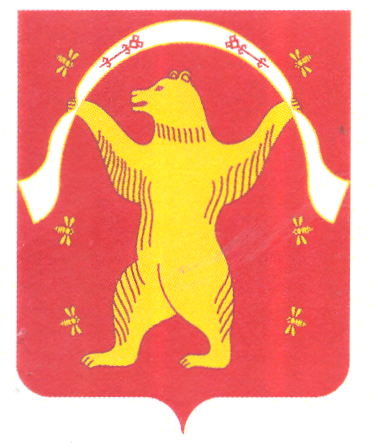 РЕСПУБЛИКА БАШКОРТОСТАНСОВЕТСЕЛЬСКОГО ПОСЕЛЕНИЯИРСАЕВСКИЙ СЕЛЬСОВЕТМУНИЦИПАЛЬНОГО РАЙОНАМИШКИНСКИЙ РАЙОН